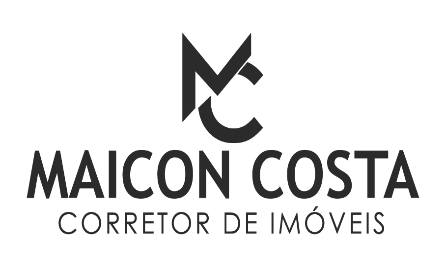 RELAÇÃO DE DOCUMENTOS PARA FINANCIAMENTOCÓPIA RG (INDENTIDADE; DO CASAL SE FOR O CASO)CÓPIA CPF (DO CASAL SE FOR O CASO)CÓPIA DO ESTADO CIVIL (NASCIMENTO OU CASAMENTO)CÓPIA DO ULTIMO COMPROVANTE DE RESIDÊNCIA (ATUALIZADO)CÓPIA DOS 3 ULTIMOS COMPROVANTES DE RENDA DECORE DOS ULTIMOS 3 MESES (CASO HAJA NECESSIDADE)CÓPIA DOS 3 ULTIMOS EXTRATOS BANCÁRIOS (CASO HAJA NECESSIDADE)CÓPIA DA CARTEIRA DE TRABALHO (TODAS AS PAGINAS PREENCHIDAS)CÓPIA DA ULTIMA DECLARAÇÃO DO IMPOSTO DE RENDA COM RECIBO DE ENTREGA